Образац 7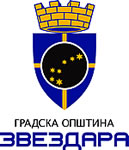 Република СрбијаГРАДСКА ОПШТИНА ЗВЕЗДАРАЗАВРШНИ ИЗВЕШТАЈ О РЕАЛИЗАЦИЈИ ПРОГРАМА ИЗГРАДЊЕ-ОПРЕМАЊА-ОДРЖАВАЊА СПОРТСКОГ ОБЈЕКТАВременски период за који се подноси извештај:Кратак опис циљева програма који су требали бити постигнути (према областима из члана 137. став 1. Закона о спорту) :У којој мери је програм реализован:Опис постигнутих резултата (према областима из члана 137. став 1. Закона о спорту и програмским целинама):Број корисника и структура корисника обухваћених програмом:  Реализација буџета програма (финансијски извештај којим је обухваћен укупан износ средстава – од израде главног пројекта до прибављања употребне дозволе, може бити поднет као посебан прилог): Извори финансирањаКратак опис проблема који су се јавили током реализације програма:Датум _____________________				М.П.РУКОВОДИЛАЦ ПРОГРАМА		  ОДГОВОРНО ЛИЦЕ ________________________                                  __________________________________Назив програма Назив носиоца програма ТелефонФаксЕ-маилАдресаРуководилац програмаБрој уговораПочетак реализацијеЗавршетак програмаИЗВОРИзнос средставаОпштина Град БеоградРепублика СрбијаСпортски савезСопствена средства за реализацију програмаСпонзорствоДонаторствоОстали извори (прецизирати који) УКУПНИ ПРИХОДИДатум пријема извештаја:Извештај прегледао Одељење за друштвене делатности:Извештај прихваћен и позитивно оцењен                   ДА                               НЕДатум:Финансијски извештај прихваћенОдељење за финансије и привредуИзвештај прихваћен и позитивно оцењен                   ДА                               НЕ